Pour vous aider à préparer les obsèques Pour vous aider à préparer les obsèquesExtrait de Je suis la Vie, album hors-série du magazine mensuel Fêtes & SaisonsMort et résurrectionMaintenant mon cœur est troublé...Seigneur, viens au secours de ma foi......pour que j'accueille le don de la viePourquoi se rassembler à l’égliseLes grands moments de la vie, - naissance, croissance, mariage, mort - sont marqués chez les chrétiens par une célébration.Dans la maison de DieuUne célébration que vous aurez préparéeLa place du chantLe déroulement de la célébration1 - Rassemblés et accueillisExprimer sa foile signe de la croixLe cierge alluméReconnaître que nous sommes pécheursIl - À l’écoute de la Parole de Dieu… Choisir les lectures:Choisir une première lecture, un psaume et un ÉvangileIII - Prier avec l’ÉglisePrière universelle :Introduction du célébrant :Pour un adultePour un enfant ou un JeuneIII Pour quelqu’un qui s’est mis au service des autres, on peut ajouter :Et le célébrant conclut :R/ On pourra choisir un des refrains suivants :IV Prière d’action de grâce ou prière eucharistique.Prière du Notre PèreV Le dernier adieuQuelques mots d’adieuChant ou musiqueL’encensAspersion du corpsL’eau béniteÀ l’écoute de la Parole de Dieu2ème partie : Choix de textes de la Parole de DieuPremières lecturesL1 - Lecture du livre de Job (Jb 19,1.23-27a)Garder confiance dans l’épreuveL2 Lecture du livre d’Isaïe (Is 25, 6a.7-9)Dieu est plus fort que la mortL3 Lecture du livre de la SagesseLa vie de tout homme est dans la main de Dieu (Sg 2, 23 ; 3,1-6.9)L4 Lecture du livre des Lamentations (Lm 3,17-26)Malgré tout, je ne perds pas confianceL5 Lecture de la lettre de saint Paul Apôtre aux Romains (Rm 6, 3-9)Passer par la mort avec le ChristL6 Lecture de la lettre de saint Paul Apôtre aux Romains (Rm 8, 14-23)L’espérance d’un monde nouveauL7 Lecture de la lettre de saint Paul Apôtre aux Romains (Rm 8, 31b-35.37-39)Qui pourra nous séparer de l’amour du Christ ?L8 Lecture de la lettre de saint Paul Apôtre aux Romains (Rm 14, 7-9.10c-12)La vie et la mort d’un hommeL9 Lecture de la première lettre de saint Paul Apôtre aux Corinthiens (1 Co 15, 20-24a.25-28)Dans le Christ, nous recevons la vieL10 Lecture de la première lettre de saint Paul Apôtre aux Corinthiens (1 Co 15, 51-54.57)Mort, où est ta victoire?L11 Lecture de la première lettre de saint Paul Apôtre aux Thessaloniciens (1 Thess 4,13-l4.17d-18)Dieu nous prendra avec luiL12  Lecture de la seconde lettre de Saint Paul Apôtre à Timothée (2, Tm 2,8-13)Nous vivrons avec le ChristL13 Lecture de la première lettre de saint Jean (1 Jn 3,1-2)« Mes biens-aimés, aimons-nous les uns les autres. »L14 Lecture de la Première Lettre de Saint Jean (1 Jn 3, 14.16.20)L’amour fait passer de la mort à la vieL (supplémentaire) Lecture de la Première Lettre de Saint Jean (1 Jn 4, 7-10)Dieu est amour »L15 Lecture de l’Apocalypse de saint Jean (Ap 21, l-5a.6b-7)Où va le monde ?PsaumesPsaume 4R/ Garde mon âme dans la paix, près de toi, Seigneur.Psaume 22R/ Le Seigneur est mon berger, rien ne saurait me manquer.Psaume 24R/ Vers toi, Seigneur, j’élève mon âme.Psaume 26R/ Ma lumière et mon salut, c’est le Seigneur, alléluia :Psaume 33R/ Garde mon âme dans la paix, près de toi, Seigneur.Psaume 41R/ Mon âme a soif du Dieu vivant ; Quand le verrai-je face à face ?Psaume 62R/ Mon âme a soif de toi, Seigneur, mon Dieu !Psaume 85R/ Proche est le Seigneur de ceux qui l’invoquent.Psaume 102R/ Seigneur, ton amour soit sur nous, comme notre espoir est en toi.Psaume 129R/ Je mets mon espoir dans le Seigneur, je suis sûr de sa parole.Dans ma misère, je crie vers toi, Seigneur.EvangileE1 Évangile de Jésus Christ selon saint Matthieu (Mt 5,1-12)Où se trouve le vrai bonheurE2 Évangile de Jésus-Christ selon Saint Matthieu (Mt 11, 25-28)E3 Évangile de Jésus Christ selon saint Matthieu (Mt 25, 31-46)Chaque fois que vous donné à manger, à boire, …, à l’un de ces plus petits qui sont mes frères, c’est à moi que vous l’avez faitE4 Évangile de Jésus-Christ selon saint Marc (Mc 15, 33-34a.c.37-39 ; 16,1-6)Jésus avait été mis en croix : Mon Dieu, mon Dieu, pourquoi m’as-tu abandonné ? »E5 Évangile de Jésus-Christ selon saint Luc (Lc 12, 35-38.40)Accueillir le Seigneur quand il vientE6 Évangile de Jésus-Christ selon saint Luc (Lc 23, 33-34.39-46.50.53)« Aujourd’hui, avec moi, tu seras dans le Paradis ».E7 Évangile de Jésus-Christ selon saint Luc (Lc 24, 13-35)(Évangile supplémentaire) Évangile de Jésus-Christ selon saint Jean (Jn 3, 16-17)Dieu a tant aimé le mondeE8 Évangile de Jésus-Christ selon saint Jean (Jn 6, 37-40)Jésus est venu pour que nous vivionsE9 Évangile de Jésus-Christ selon saint Jean (Jn 6, 51-58)Le pain de vieE10 Évangile de Jésus-Christ selon saint Jean (Jn 11, 17-27)Je suis la résurrection et la vieE11 Évangile de Jésus-Christ selon saint Jean (Jn 11, 32-45)Jésus pleure son ami LazareE12 Évangile de Jésus-Christ selon saint Jean (Jn 12, 24-28)Le grain qui meurt porte beaucoup de fruitE13 Évangile de Jésus-Christ selon saint Jean (Jn 14,1-6)Il y a beaucoup de places dans la maison de mon PèreE14 Évangile de Jésus-Christ selon saint Jean (Jn 17,1-3.24-26)Jésus a prié pour ses amisE15 Évangile de Jésus-Christ selon saint Jean (Jn 19,17ab.l8.25-30)Il n’y a pas de plus grand amour que de donner sa vie pour ses amisOn peut continuer avec les versets suivants 31 à 39Extrait de Je suis la Vie, album hors-série du magazine mensuel Fêtes & SaisonsTout ce qui suit est tiré de Je suis la Vie, album hors-série du magazine mensuel Fêtes & Saisons, édité aux Éditions du Cerf, 24, rue des Tanneries, 75013 Paris, tél. : 01 80 05 36 36. - Directeur de la publication : Jean- François Colosimo - Rédactrice : Flora Pachelska - Cet album a été réalisé par Anne Soupa et Loïc Porcher ainsi que par l’équipe de Fêtes & Saisons, assistée de Monique Beaumer, du service de pastorale sacramentelle et liturgique du diocèse d’Évry, du Père Loick Belan, délégué à la pastorale sacramentelle et liturgique du diocèse de Versailles, de Viviane Dumont, responsable de la Pastorale des funérailles du diocèse de Paris et du frère Gilles-Hervé Masson, o. p. Textes liturgiques : © AELF© Les Éditions du Cerf, 2015. - ISBN 978-2-204-12684-7 - Imprimé par Corlet Roto, zone d’activité les Vallées - 53300 Ambrières-Ies-Vallées - Dépôt légal : Janvier 2018.Vendu en librairie religieuse.Pour la Belgique aux Éditions Fidélité - Rue de Bruxelles, 61 - B 5000 Namur.Pour le Canada et les USA à NOVALIS - 4475, rue Frontenac - Montréal QC H2H 2S2.Pour la Suisse aux Éditions Saint Augustin, 4, avenue du Simplon, BP 51, CH 1890 Saint-Maurice.Mort et résurrection Nous ouvrons ce fascicule de Fêtes & Saisons au moment où nous sommes dans la peine. La mort de ceux que nous aimons nous touche profondément. Elle nous meurtrit, nous bouleverse, et remet en cause nos certitudes. Elle nous oblige à regarder en face le sens même de notre propre vie.Maintenant mon cœur est troublé...Lorsque survient l’épreuve de la séparation, notre cœur est saisi par la tristesse, assailli par tant de souvenirs, ceux de toute une vie. Celui ou celle qui nous quitte a fait partie de notre vie. À nos côtés, peut-être, il est né, il a grandi, ri, souffert, aimé et parfois trahi. C’est un peu de nous-mêmes qu’il emporte.Même si des parents, des amis se sentent atteints comme nous, notre souffrance est toujours personnelle, et les paroles d’autrui nous paraissent un piètre secours.En de tels moments, où trouver la consolation et la lumière?Où trouver une parole de paix? À qui la demander?Dans la foi, nous chrétiens, répondons : au Seigneur de la Vie, le Christ, mort et ressuscité, rencontré dans l’amitié et la prière de la communauté des croyants.La célébration des funérailles à l’Église est ce moment unique qui accueille les cris des personnes qui sont meurtries par la douleur cruelle de la séparation d’un être cher. L'Église y fait résonner la Parole du Christ, lui qui a donné un sens au non-sens de la mort. Cet album Fêtes & Saisons «Je suis la Vie » est là pour aider à faire jaillir cette parole !Seigneur, viens au secours de ma foi...Pour nous, la vie est plus forte que la mort, l’existence est plus grande que la vie du corps. L’angoissant moment de la mort est un passage mystérieux, une nouvelle naissance pour entrer dans le monde nouveau où Dieu nous accueille. Nous confessons la Résurrection et ne reconnaissons pas de réincarnation, car chaque être est unique et a du prix aux yeux de Dieu.Chacun est connu de Dieu par son nom. Chacun est voulu par lui, par amour et pour aimer. La vie humaine est une aventure unique, ouverte sur l’infini....pour que j'accueille le don de la viePour nous, toute vie est déjà un don. La vie commence ici-bas pour s’épanouir dans l’éternité. La mort conduit à la plénitude de Dieu. Si notre cœur n’est pas tout à fait prêt, nulle crainte, dit saint Jean, car “Dieu est plus grand que notre cœur et il connaît toutes choses”.Dieu nous a aimés dès avant la création du monde, il nous aimera au delà de notre mort et nous donnera la vie éternelle. Pourquoi se rassembler à l’égliseLes grands moments de la vie, - naissance, croissance, mariage, mort - sont marqués chez les chrétiens par une célébration.Aujourd’hui, vous vous adressez à l’Église catholique pour des funérailles religieuses. Vous souhaitez accompagner à sa dernière demeure celui ou celle que vous aimez, rassembler sa famille et ses amis, honorer sa mémoire et lui témoigner votre amour et votre affection.Ces attentes seront respectées. Vous savez aussi que la grandeur d’une vie humaine ne se révèle qu’à la lumière de Dieu. Ensemble, nous nous tournerons donc vers celui qui est plus grand et qui, mieux que nous, saura sécher toute larme. C’est lui qui nous ouvrira les portes de l’espérance.Dans la maison de DieuL’Église catholique, à travers la paroisse qui vous reçoit, partage votre peine et vous accueille en ce temps d'épreuve. Elle vous ouvre son église qui est la maison de Dieu. C’est là que Dieu nous attend, là que se rassemblent les chrétiens chaque dimanche pour célébrer l’eucharistie.Souvent, c’est une équipe de laïcs de la paroisse qui accompagne les familles et les aide à vivre dans la paix cette épreuve.Une célébration que vous aurez préparéePour que la cérémonie religieuse exprime bien votre foi et vos attentes, nous vous proposons de la préparer ensemble. La personne qui vous reçoit ou qui vous rend visite (prêtre, diacre ou laïc), vous proposera des gestes, des textes bibliques, des prières et des chants qui permettront aux participants de vivre ce moment de communion avec votre défunt. Vous pourrez confier la réalisation de certains de ces gestes et des lectures à quelqu’un de votre entourage.En fonction de la personnalité du défunt, des circonstances de sa mort, et des attentes de l’assemblée, exprimez librement vos souhaits. Ceci aidera la personne qui présidera ou conduira la célébration à adopter la tonalité qui vous convient.La place du chantDans la célébration des funérailles, le chant a largement sa place: chant d'espérance et de confiance qui aide puissamment à convertir le nom de mort en celui de pâque, Pour accompagner cet album, les Éditions du Cerf proposent également un très beau CD Fêtes & Saisons réalisé par Voix Nouvelles. Il est destiné aux personnes en deuil, aux prêtres et diacres, à celtes et ceux engagés de multiples manières dans la pastorale des funérailles. Ce CD est un support sonore remarquable et indispensable pour aider à entrer et à bâtir la célébration à l'Église. Il donne un large choix de propositions pour chanter, à cette heure de douleur, la consolation et la lumière par 1e mystère de mort et de résurrection du Christ.Le déroulement de la célébrationUne messe se déroule en quatre temps. Même si vous avez choisi une célébration sans eucharistie, celle-ci comprendra ces quatre temps. Les rites qui raccompagnent rappellent le baptême.1 - Rassemblés et accueillisLe prêtre, le diacre ou le laïc qui préside ou conduit la célébration vous accueille, ainsi que votre défunt, au nom de Dieu, au nom du Christ.Exprimer sa foiUn membre de la famille peut allumer un cierge placé près du cercueil, en prenant la lumière au cierge pascal,ou déposer une croix sur le cercueil,ou faire tout autre geste qui exprime notre foi.- Nous pouvons supplier ensuite Dieu de prendre pitié de nous.	Les gestes accomplis pour le défunt pendant les funérailles sont les mêmes qui ont été faits sur lui le jour de son baptême. Le don de la vie éternelle, qu’il avait reçu ce jour-là, il le reçoit maintenant en plénitude : il rejoint le Père et les mêmes gestes l’accompagnent.le signe de la croix Au début de la célébration, nous faisons sur notre corps le signe de la croix. Au moment du dernier adieu, nous sommes invités, si nous sommes chrétiens, à faire un signe de croix sur le cercueil avec de l’eau bénite.La croix est le signe de l’espérance chrétienne : par amour pour nous, Jésus est mort sur une croix et Dieu l’a ressuscité. Cet amour est plus fort que la mort. Le défunt est appelé à ressusciter avec Jésus.Le cierge allumé 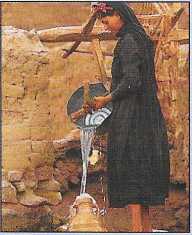 La foi en Jésus Christ est comme une lumière qui nous guide sur notre route. C’est pourquoi le cierge pascal est allumé solennellement pendant la nuit de Pâques. Il manifeste la présence de Jésus ressuscité. Le chrétien reçoit cette lumière le jour de son baptême, pour vivre en enfant de lumière.Reconnaître que nous sommes pécheurs Est souvent omis quand ce n’est pas une eucharistie (quand il n’y a pas la communion)Il - À l’écoute de la Parole de Dieu… Choisir les lectures:A trois reprises, pendant la célébration, vous écouterez des extraits de la Bible. Pourquoi cette préférence accordée à un livre aussi ancien ?La Bible ne ressemble à aucun autre livre. Pour les juifs et les chrétiens, elle est l’ensemble des livres où se révèle le Dieu vivant. Écrite au long des siècles, elle raconte l’expérience de foi du peuple juif. Elle dit l’amour de Dieu. Elle dit le désir et l’attente des hommes, la joie, la peine et l’épreuve, la rencontre avec Dieu et le salut qu'il apporte, par sa promesse, par une alliance à toute épreuve. À la lumière de cette aventure fondatrice, on peut lire aussi bien la grande histoire du monde que celle de chacun.Pour les chrétiens, Jésus Christ, Fils de Dieu, "Parole" du Père, est la Parole même de Dieu. Il est l’accomplissement des promesses faites dans l’Ancien Testament. Il est l’ami dans l’épreuve.Alors que la peine nous laisse sans voix, la Bible, entendue dans l’assemblée, nous donne les mots pour dire ce que nous portons; elle nous aide à vivre en profondeur ce qui nous arrive. La Parole nous ouvre un avenir à vivre.En entendant proclamer la Parole de Dieu, nous recevons un surcroît de force et de lumière, comme un supplément d’âme. La Parole agit à la manière de l'ami présent dans l’épreuve. L’ami ici, c’est le Seigneur, lui qui est passé par la mort pour que nous gardions l’espérance.Même si, pendant la célébration des funérailles, nous ne sommes pas aussi disponibles que nous le voudrions, il est bon d’y entendre proclamer l’Évangile, la Bonne Nouvelle de la venue de Dieu. Nous pourrons y revenir plus tard. Alors les moments vécus, douloureux mais lourds de sens, pourront porter leur fruit et la vie s’affirmer de nouveau.Choisir une première lecture, un psaume et un Évangile Vous êtes invités à choisir deux textes et un psaume parmi les textes proposés.La première lecture est tirée de l’Ancien ou du Nouveau Testament. Vous pouvez demander à un proche de la lire.Le psaume est la prière de l’assemblée en réponse à la Parole de Dieu. Il peut être lu par quelqu’un que vous aurez choisi, ou chanté, avec un refrain.L’Évangile sera lu par la personne qui préside l’assemblée.III - Prier avec l’ÉglisePrière universelle : c’est la prière du peuple de Dieu qui lui confie ses intentions, ses attentes, ses difficultés. Vous pouvez formuler vous-mêmes des intentions de prière à partir de celles qui vous sont proposées ci-après et trouver des lecteurs.Introduction du célébrant :Prions avec confiance Dieu, le Père tout-puissant, qui a ressuscité des morts son Fils unique, Jésus Christ.Pour un adultePrions pour N. qu’il découvre celui qu’il a cherché et servi dans la foi , dans l’espérance et le souci des autres. R/Prions pour les siens (son époux, son épouse, ses enfants, petits enfants...) : que l’affection qui les unit et l’amitié qui les entoure les aident à supporter l’épreuve. R/Prions pour tous ceux qui connaissent la souffrance, la longue maladie, la dépendance ; prions aussi pour ceux qui les accompagnent : que Dieu leur donne courage et force. R/Prions pour l’Église : par notre attention envers tous, que nous soyons de vrais témoins de l’espérance qui nous anime. R/Pour un enfant ou un JeuneSouviens-toi, Seigneur, de N. , qu’(il) (elle) trouve auprès de toi la joie sans fin, la jeunesse éternelle, et qu’(il) (elle) veille sur tous ceux qu’(il) (elle) aime. R/Souviens-toi des membres de sa famille : qu’ils gardent au fond du coeur la certitude de revoir N... dans ta lumière. R/Souviens-toi des enfants qui souffrent de la maladie, de la faim, du handicap, de l’abandon. R/Souviens-toi aussi de ceux qui ont accompagné N... et de tous ceux qui sont au service des enfants. R/Souviens-toi de ton Église pour qu’elle dise l'espérance aux hommes qui souffrent et qu’elle marche aux côtés de ceux qui combattent la souffrance et l’injustice. R/III Pour quelqu’un qui s’est mis au service des autres, on peut ajouter :Tous ceux qui ont connu N... ,dans sa paroisse, son travail ou ses autres activités ressentent aujourd’hui la peine de la séparation : nous t’en prions, qu’ils poursuivent son idéal et soient disponibles à ta Parole. R/Et le célébrant conclut :Seigneur Jésus, toi qui es là, au milieu des croyants rassemblés en ton Nom, écoute leurs prières et daigne répondre à leurs appels. Toi qui vis et règnes pour les siècles des siècles.R/ On pourra choisir un des refrains suivants :Seigneur, nous te prions.Sûrs de ton amour et forts de notre foi, Seigneur, nous te prions.Souviens-toi, Seigneur, de ton amour.Seigneur, écoute-nous, Seigneur exauce-nous!IV Prière d’action de grâce ou prière eucharistique.Si la célébration ne comporte pas d’eucharistie, une prière d’action de grâces introduira le Notre Père.L’eucharistie n’est pas toujours célébrée au cours des funérailles. Elle le sera si c’est un prêtre qui préside l’assemblée, et selon ce que la famille aura convenu avec lui.Prière du Notre Père Notre Père Qui es aux cieuxQue ton nom soit sanctifiéQue ton règne vienneQue ta volonté soit faite sur la terre comme au cielDonne-nous aujourd'hui notre pain de ce jourPardonne-nous nos offenses Comme nous pardonnons à ceux qui nous ont offensés Ne nous laisse pas entrer en tentation, Mais délivre-nous du malV Le dernier adieuCe moment est important car toute l’assemblée n’a peut-être pas la possibilité de se rendre au cimetière ou au crématorium.Nous sommes invités à dire au revoir à notre défunt dans le calme, la paix, l’espérance et le recueillement. Quelques mots d’adieuSi nous le souhaitons, quelqu'un de notre famille ou un ami, peut dire quelques mots sur le défunt, lire un texte qui invite à l’espérance.Chant ou musique L’encensC’est le symbole de la prière, de l’offrande d’une vie qui monte vers Dieu. Par ce geste, l’Église nous invite à respecter ce corps - celui du défunt - qui a été “temple de l’Esprit Saint” et qui est appelé à la résurrection.Aspersion du corpsChaque participant est invité à faire un signe de croix sur le cercueil avec l’eau bénite.Ceux qui ne sont pas croyants peuvent faire un autre geste de respect.L’eau bénite L’eau rappelle le baptême.C’est l’eau de la vie, qui lave et désaltère. Par l’eau du baptême, le chrétien est plongé dans la mort du Christ pour ressusciter avec lui.À l’écoute de la Parole de Dieu2ème partie : Choix de textes de la Parole de Dieu Premières lecturesÀ travers toute l’Écriture, court le souffle de l’espérance. On la devine à travers l’histoire du peuple juif, racontée par l’Ancien Testament. Dieu ne peut abandonner celui qui a mis sa confiance en lui. Puis, au temps des premiers chrétiens, c’est le Nouveau Testament qui rend témoignage à Jésus Christ et proclame la fidélité de Dieu, dans la lumière de la Résurrection.L1 - Lecture du livre de Job (Jb 19,1.23-27a)Garder confiance dans l’épreuve Job prit la parole et dit :-	« Ah, si seulement on écrivait mes paroles, si on les gravait sur une stèle avec un ciseau de fer et du plomb, si on les sculptait dans le roc pour toujours : Mais je sais, moi, que mon rédempteur est vivant, que, le dernier, il se lèvera sur la poussière ; et quand bien même on m’arracherait la peau, de ma chair je verrai Dieu. Je le verrai, moi en personne, et si mes yeux le regardent, il ne sera plus un étranger. »L2 Lecture du livre d’Isaïe (Is 25, 6a.7-9)Dieu est plus fort que la mortLe jour viendra où le Seigneur de l’univers préparera pour tous les peuples, sur sa montagne, un festin de viandes grasses et de vins capiteux, un festin de viandes succulentes et de vins décantés. Sur cette montagne, il fera disparaître le voile de deuil qui enveloppe tous les peuples et le linceul qui couvre toutes les nations. Il fera disparaître la mort pour toujours. Le Seigneur Dieu essuiera les larmes sur tous les visages, et par toute la terre il effacera l’humiliation de son peuple. Le Seigneur a parlé. Et ce jour-là, on dira : « Voici notre Dieu, en lui nous espérions, et il nous a sauvés ; c’est lui le Seigneur, en lui nous espérions ; exultons, réjouissons-nous : il nous a sauvés : »L3 Lecture du livre de la SagesseLa vie de tout homme est dans la main de Dieu (Sg 2, 23 ; 3,1-6.9)Dieu a créé l’homme pour l’incorruptibilité, il a fait de lui une image de sa propre identité. Mais les âmes des justes sont dans la main de Dieu ; aucun tourment n’a de prise sur eux. Aux yeux de l’insensé, ils ont paru mourir ; leur départ est compris comme un malheur, et leur éloignement, comme une fin : mais ils sont dans la paix. Au regard des hommes, ils ont subi un châtiment, mais l’espérance de l’immortalité les comblait. Après de faibles peines, de grands bienfaits les attendent, car Dieu les a mis à l’épreuve et trouvés dignes de lui. Comme l’or au creuset, il les a éprouvés ; comme une offrande parfaite, il les accueille. Qui met en lui sa foi comprendra la vérité ; ceux qui sont fidèles resteront, dans l’amour, près de lui. Pour ses amis, grâce et miséricorde : il visitera ses élus.L4 Lecture du livre des Lamentations (Lm 3,17-26)Malgré tout, je ne perds pas confiance Tu enlèves la paix à mon âme, j’ai oublié le bonheur ; j’ai dit : « Mon assurance a disparu, et l’espoir qui me venait du Seigneur. » Rappelle-toi ma misère et mon errance, l’absinthe et le poison. Elle se rappelle, mon âme, elle se rappelle ; en moi, elle défaille. Voici ce que je redis en mon cœur, et c’est pourquoi j’espère : Grâce à l’amour du Seigneur, nous ne sommes pas anéantis ; ses tendresses ne s’épuisent pas ; elles se renouvellent chaque matin, oui, ta fidélité surabonde. Je me dis : « Le Seigneur est mon partage, c’est pourquoi j’espère en lui. » Le Seigneur est bon pour qui se tourne vers lui, pour celui qui le cherche. Il est bon d’espérer en silence le salut du Seigneur.L5 Lecture de la lettre de saint Paul Apôtre aux Romains (Rm 6, 3-9)Passer par la mort avec le Christ Frères,Nous tous qui par le baptême avons été unis au Christ Jésus, c’est à sa mort que nous avons été unis par le baptême. Si donc, par le baptême qui nous unit à sa mort, nous avons été mis au tombeau avec lui, c’est pour que nous menions une vie nouvelle, nous aussi, comme le Christ qui, par la toute-puissance du Père, est ressuscité d’entre les morts. Car, si nous avons été unis à lui par une mort qui ressemble à la sienne, nous le serons aussi par une résurrection qui ressemblera à la sienne. Nous le savons : l’homme ancien qui est en nous a été fixé à la croix avec lui pour que le corps du péché soit réduit à rien, et qu’ainsi nous ne soyons plus esclaves du péché. Car celui qui est mort est affranchi du péché. Et si nous sommes passés par la mort avec le Christ, nous croyons que nous vivrons aussi avec lui. Nous le savons en effet : ressuscité d’entre les morts, le Christ ne meurt plus ; la mort n’a plus de pouvoir sur lui.L6 Lecture de la lettre de saint Paul Apôtre aux Romains (Rm 8, 14-23)L’espérance d’un monde nouveau Frères,Tous ceux qui se laissent conduire par l’Esprit de Dieu, ceux-là sont fils de Dieu. Vous n’avez pas reçu un esprit qui fait de vous des esclaves et vous ramène à la peur ; mais vous avez reçu un Esprit qui fait de vous des fils ; et c’est en lui que nous crions « Abba ! », c’est-à-dire : Père ! C’est donc l’Esprit Saint lui-même qui atteste à notre esprit que nous sommes enfants de Dieu. Puisque nous sommes ses enfants, nous sommes aussi ses héritiers : héritiers de Dieu, héritiers avec le Christ, si du moins nous souffrons avec lui pour être avec lui dans la gloire. J’estime, en effet, qu’il n’y a pas de commune mesure entre les souffrances du temps présent et la gloire qui va être révélée pour nous. En effet, la création attend avec impatience la révélation des fils de Dieu. Car la création a été soumise au pouvoir du néant, non pas de son plein gré, mais à cause de celui qui l’a livrée à ce pouvoir. Pourtant, elle a gardé l’espérance d’être, elle aussi, libérée de l’esclavage de la dégradation, pour connaître la liberté de la gloire donnée aux enfants de Dieu. Nous le savons bien, la création tout entière gémit, elle passe par les douleurs d’un enfantement qui dure encore. Et elle n’est pas seule. Nous aussi, en nous-mêmes, nous gémissons ; nous avons commencé à recevoir l’Esprit Saint, mais nous attendons notre adoption et la rédemption de notre corpsL7 Lecture de la lettre de saint Paul Apôtre aux Romains (Rm 8, 31b-35.37-39)Qui pourra nous séparer de l’amour du Christ ?Frères,Si Dieu est pour nous, qui sera contre nous ? Il n’a pas épargné son propre Fils, mais il l’a livré pour nous tous : comment pourrait-il, avec lui, ne pas nous donner tout ? Qui accusera ceux que Dieu a choisis ? Dieu est celui qui rend juste : alors, qui pourra condamner ? Le Christ Jésus est mort ; bien plus, il est ressuscité, il est à la droite de Dieu, il intercède pour nous : alors, qui pourra nous séparer de l’amour du Christ ? la détresse ? l’angoisse ? la persécution ? la faim ? le dénuement ? le danger ? le glaive ? Non, car en tout cela nous sommes les grands vainqueurs grâce à celui qui nous a aimés. J’en ai la certitude : ni la mort ni la vie, ni les anges ni les Principautés célestes, ni le présent ni l’avenir, ni les Puissances, ni les hauteurs, ni les abîmes, ni aucune autre créature, rien ne pourra nous séparer de l’amour de Dieu qui est dans le Christ Jésus notre Seigneur.L8 Lecture de la lettre de saint Paul Apôtre aux Romains (Rm 14, 7-9.10c-12)La vie et la mort d’un homme Frères,Aucun d’entre nous ne vit pour soi-même, et aucun ne meurt pour soi-même : si nous vivons, nous vivons pour le Seigneur ; si nous mourons, nous mourons pour le Seigneur. Ainsi, dans notre vie comme dans notre mort, nous appartenons au Seigneur. Car, si le Christ a connu la mort, puis la vie, c’est pour devenir le Seigneur et des morts et des vivants. Tous, en effet, nous comparaîtrons devant le tribunal de Dieu. Car il est écrit : Aussi vrai que je suis vivant, dit le Seigneur, tout genou fléchira devant moi, et toute langue proclamera la louange de Dieu. Ainsi chacun de nous rendra compte à Dieu pour soi-même.L9 (traduction) Lecture de la première lettre de saint Paul Apôtre aux Corinthiens (1 Co 15, 1-5.11Frères,Je vous rappelle la Bonne Nouvelle que je vous ai annoncée : cet Évangile, vous l’avez reçu ; c’est en lui que vous tenez bon, c’est par lui que vous serez sauvés si vous le gardez tel que je vous l’ai annoncé ; autrement, c’est pour rien que vous êtes devenus croyants.Avant tout, je vous ai transmis ceci, que j’ai moi-même reçu : le Christ est mort pour nos péchés conformément aux Écriture, et il fut mis au tombeau ; il est ressuscité le troisième jour conformément aux Écriture, il est apparu à Pierre, puis aux Douze. Bref, qu’il s’agisse de moi ou des autres, voilà ce que nous proclamons, voilà ce en quoi vous croyez.L9 (lectionnaire) : Lecture de la première lettre de saint Paul Apôtre aux Corinthiens (1 Co 15, 20-24a.25-28)Dans le Christ, nous recevons la vieFrères,le Christ est ressuscité d’entre les morts, lui, premier ressuscité parmi ceux qui se sont endormis. Car, la mort étant venue par un homme, c’est par un homme aussi que vient la résurrection des morts. En effet, de même que tous les hommes meurent en Adam, de même c’est dans le Christ que tous recevront la vie, mais chacun à son rang : en premier, le Christ, et ensuite, lors du retour du Christ, ceux qui lui appartiennent. Alors, tout sera achevé, quand le Christ remettra le pouvoir royal à Dieu son Père. Car c’est lui qui doit régner jusqu’au jour où Dieu aura mis sous ses pieds tous ses ennemis. Et le dernier ennemi qui sera anéanti, c’est la mort, car il a tout mis sous ses pieds. Mais quand le Christ dira : « Tout est soumis désormais », c’est évidemment à l’exclusion de Celui qui lui aura soumis toutes choses. Et, quand tout sera mis sous le pouvoir du Fils, lui-même se mettra alors sous le pouvoir du Père qui lui aura tout soumis, et ainsi, Dieu sera tout en tous.L10 (traduction) Lecture de la première lettre de saint Paul apôtre aux Corinthiens (1 Co 15, 12.16-20La résurrection du Christ annonce la nôtreFrères,Nous proclamons que le Christ est ressuscité d’entre les morts ; alors, comment certains d’entre vous peuvent-ils affirmer qu’il n’y a pas de résurrection des morts ? Car, si les morts ne ressuscitent pas, le Christ non plus n’est pas ressuscité. Et si le Christ n’est pas ressuscité, votre foi est sans valeur, vous êtes encore sous l’emprise du péché ; et donc, ceux qui sont endormis dans le Christ sont perdus.Si nous avons mis notre espoir dans le Christ pour cette vie seulement, nous sommes les plus à plaindre des hommes. Mais non ! Le Christ est ressuscité d’entre les morts, lui, premier ressuscité parmi ceux qui se sont endormis.L10 (lectionnaire) /L11(traduction) Lecture de la première lettre de saint Paul Apôtre aux Corinthiens (1 Co 15, 51-54.57)Mort, où est ta victoire?Frères,C’est un mystère que je vous annonce : nous ne mourrons pas tous, mais tous nous serons transformés, et cela en un instant, en un clin d’œil. quand, à la fin, la trompette retentira. Car elle retentira, et les morts ressusciteront, impérissables, et nous, nous serons transformés. Il faut en effet que cet être périssable que nous sommes revête ce qui est impérissable ; il faut que cet être mortel revête l’immortalité. Et quand cet être périssable aura revêtu ce qui est impérissable. quand cet être mortel aura revêtu l’immortalité. alors se réalisera la parole de l'Écriture : La mort a été engloutie dans la victoire. Rendons grâce à Dieu qui nous donne la victoire par notre Seigneur Jésus Christ.L11 (lectionnaire) L12 (traduction) Lecture de la première lettre de saint Paul Apôtre aux Thessaloniciens (1 Thess 4,13-l4.17d-18)Dieu nous prendra avec luiFrères,Nous ne voulons pas vous laisser dans l’ignorance au sujet de ceux qui se sont endormis dans la mort ; il ne faut pas que vous soyez abattus comme les autres, qui n'ont pas d’espérance. Jésus, nous le croyons, est mort et ressuscité ; de même, nous le croyons aussi, ceux qui se sont endormis, Dieu, par Jésus, les emmènera avec lui. Ainsi, nous serons pour toujours avec le Seigneur. Réconfortez-vous donc les uns les autres avec ce que je viens de dire.L12 lectionnaire / L13 traduction  Lecture de la seconde lettre de Saint Paul Apôtre à Timothée (2, Tm 2,8-13)Nous vivrons avec le ChristToi donc, mon enfant,souviens-toi de Jésus Christ, ressuscité d’entre les morts, le descendant de David : voilà mon Évangile. C’est pour lui que j’endure la souffrance, jusqu’à être enchaîné comme un malfaiteur. Mais on n’enchaîne pas la parole de Dieu : C’est pourquoi je supporte tout pour ceux que Dieu a choisis, afin qu’ils obtiennent, eux aussi, le salut qui est dans le Christ Jésus, avec la gloire éternelle. Voici une parole digne de foi : « Si nous sommes morts avec lui, avec lui nous vivrons. Si nous supportons l’épreuve, avec lui nous régnerons. Si nous le rejetons, lui aussi nous rejettera. Si nous manquons de foi, lui reste fidèle à sa parole, car il ne peut se rejeter lui-même. »L13 lectionnaire Lecture de la première lettre de saint Jean (1 Jn 3,1-2)« Mes biens-aimés, aimons-nous les uns les autres. » Bien-aimés,Voyez quel grand amour nous a donné le Père pour que nous soyons appelés enfants de Dieu - et nous le sommes. Voici pourquoi le monde ne nous connaît pas : c’est qu'il n’a pas connu Dieu. Bien-aimés, dès maintenant, nous sommes enfants de Dieu, mais ce que nous serons n’a pas encore été manifesté. Nous le savons : quand cela sera manifesté, nous lui serons semblables car nous le verrons tel qu’il est.L14 traduction et lectionnaire Lecture de la Première Lettre de Saint Jean (1 Jn 3, 14.16.20)L’amour fait passer de la mort à la vieBien-aimés,Nous, nous savons que nous sommes passés de la mort à la vie, parce que nous aimons nos frères. Celui qui n’aime pas demeure dans la mort. Voici comment nous avons reconnu l’amour : lui, Jésus, a donné sa vie pour nous. Nous aussi, nous devons donner notre vie pour nos frères. Celui qui a de quoi vivre en ce monde, s’il voit son frère dans le besoin sans faire preuve de compassion, comment l’amour de Dieu pourrait-il demeurer en lui ? Petits enfants, n’aimons pas en paroles ni par des discours, mais par des actes et en vérité. Voilà comment nous reconnaîtrons que nous appartenons à la vérité, et devant Dieu nous apaiserons notre cœur ; car si notre cœur nous accuse, Dieu est plus grand que notre cœur, et il connaît toutes choses.L15 traduction Lecture de la Première Lettre de Saint Jean (1 Jn 4, 7-10)Dieu est amour »Bien-aimés, aimons-nous les uns les autres, puisque l’amour vient de Dieu. Celui qui aime est né de Dieu et connaît Dieu. Celui qui n’aime pas n’a pas connu Dieu, car Dieu est amour. Voici comment l’amour de Dieu s’est manifesté parmi nous : Dieu a envoyé son Fils unique dans le monde pour que nous vivions par lui. Voici en quoi consiste l’amour : ce n’est pas nous qui avons aimé Dieu, mais c’est lui qui nous a aimés, et il a envoyé son Fils en sacrifice de pardon pour nos péchés.L15 lectionnaire L16 traduction Lecture de l’Apocalypse de saint Jean (Ap 21, l-5a.6b-7)Où va le monde ?Moi, Jean, J’ai vu un ciel nouveau et une terre nouvelle, car le premier ciel et la première terre s’en étaient allés et, de mer, il n’y en a plus. Et la Ville sainte, la Jérusalem nouvelle, je l’ai vue qui descendait du ciel, d’auprès de Dieu, prête pour les noces, comme une épouse parée pour son mari. Et j’entendis une voix forte qui venait du Trône. Elle disait : « Voici la demeure de Dieu avec les hommes ; il demeurera avec eux, et ils seront ses peuples, et lui-même, Dieu avec eux, sera leur Dieu. Il essuiera toute larme de leurs yeux, et la mort ne sera plus, et il n’y aura plus ni deuil, ni cri, ni douleur : ce qui était en premier s’en est allé. » Alors celui qui siégeait sur le Trône déclara : « Voici que je fais toutes choses nouvelles. Moi, je suis l’alpha et l’oméga, le commencement et la fin. À celui qui a soif, moi, je donnerai l’eau de la source de vie, gratuitement. Tel sera l’héritage du vainqueur ; je serai son Dieu, et lui sera mon fils. »PsaumesDans notre peine, nous trouvons difficilement les mots pour prier. L’Église met sur nos lèvres les paroles mêmes des psaumes. Ces prières de la Bible sont l’écho de la souffrance humaine. Elles ont été dites et redites par des générations de croyants.Psaume 4R/ Garde mon âme dans la paix, près de toi, Seigneur.Quand je crie, réponds-moi, Dieu, ma justice!Toi qui me libères dans la détresse, pitié pour moi, écoute ma prière!Beaucoup demandent :«Qui nous fera voir le bonheur?»Sur nous, Seigneur, que s’illumine ton visage!Dans la paix, moi aussi, je me couche et je dors, car tu me donnes d’habiter, Seigneur, seul, dans la confiance. Psaume 22R/ Le Seigneur est mon berger, rien ne saurait me manquer.Le Seigneur est mon berger : je ne manque de rien.Sur des prés d’herbe fraîche, il me fait reposer.Il me mène vers les eaux tranquilles et me fait revivre; il me conduit par le juste chemin pour l’honneur de son nom.Si je traverse les ravins de la mort,je ne crains aucun mal,car tu es avec moi :ton bâton me guide et me rassure.Tu prépares la table pour moi devant mes ennemis; tu répands le parfum sur ma tête, ma coupe est débordante.Grâce et bonheur m’accompagnent tous les jours de ma vie; j’habiterai la maison du Seigneur pour la durée de mes jours.Psaume 24R/ Vers toi, Seigneur, j’élève mon âme.Rappelle-toi, Seigneur, ta tendresse, ton amour qui est de toujours.Dans ton amour, ne m’oublie pas, En raison de ta bonté, Seigneur.L’angoisse grandit dans mon cœur : tire-moi de ma détresse.Vois ma misère et ma peine, enlève tous mes péchés.Garde mon âme, délivre-moi ; je m’abrite en toi : épargne-moi la honte. Droiture et perfection veillent sur moi, sur moi qui t’espère !Psaume 26R/ Ma lumière et mon salut, c’est le Seigneur, alléluia :Le Seigneur est ma lumière et mon salut; de qui aurais-je crainte?Le Seigneur est le rempart de ma vie; devant qui tremblerais-je?J’ai demandé une chose au Seigneur,la seule que je cherche :habiter la maison du Seigneur tous les jours de ma vie.Écoute, Seigneur, je t’appelle!Pitié! Réponds-moi!C’est ta face, Seigneur, que je cherche : ne me cache pas ta face.Mais j’en suis sûr, je verrai les bontés du Seigneur sur la terre des vivants.«Espère le Seigneur, sois fort et prends courage; espère le Seigneur.»Psaume 33R/ Garde mon âme dans la paix, près de toi, Seigneur.Je cherche le Seigneur, il me répond :de toutes mes frayeurs, il me délivre.Qui regarde vers lui resplendira,sans ombre ni trouble au visage.Le Seigneur entend ceux qui l’appellent : de toutes leurs angoisses, il les délivre.Il est proche du cœur brisé, il sauve l’esprit abattu.Malheur sur malheur pour le juste,mais le Seigneur chaque fois le délivre.Le Seigneur rachètera ses serviteurs :pas de châtiment pour qui trouve en lui son refuge.Psaume 41R/ Mon âme a soif du Dieu vivant ; Quand le verrai-je face à face ?Comme un cerf altérécherche l’eau vive,ainsi mon âme te cherchetoi, mon Dieu.Mon âme a soif de Dieu,le Dieu vivant ;quand pourrai-je m’avancer,paraître face à Dieu ?Envoie ta lumière et ta vérité :qu’elles guident mes paset me conduisent à ta montagne sainte, jusqu’en ta demeure.J’avancerai jusqu’à l’autel de Dieu,vers Dieu qui est toute ma joie ;je te rendrai grâce avec ma harpe,Dieu, mon Dieu !Pourquoi te désoler, ô mon âme,et gémir sur moi ?Espère en Dieu ! De nouveau je rendrai grâce : il est mon sauveur et mon Dieu !Psaume 62R/ Mon âme a soif de toi, Seigneur, mon Dieu !Dieu, tu es mon Dieu, je te cherche dès l’aube : * mon âme a soif de toi ; après toi languit ma chair, terre aride, altérée, sans eau.Je t’ai contemplé au sanctuaire, j’ai vu ta force et ta gloire.Ton amour vaut mieux que la vie : tu seras la louange de mes lèvres !Toute ma vie je vais te bénir, lever les mains en invoquant ton nom. Comme par un festin je serai rassasié ; la joie sur les lèvres, je dirai ta louange.Oui, tu es venu à mon secours : je crie de joie à l’ombre de tes ailes. Mon âme s’attache à toi, ta main droite me soutient.Psaume 85R/ Proche est le Seigneur de ceux qui l’invoquent.Écoute, Seigneur, réponds-moi,car je suis pauvre et malheureux.Veille sur moi qui suis fidèle, ô mon Dieu, sauve ton serviteur qui s’appuie sur toi.Toi qui es bon et qui pardonnes,plein d’amour pour tous ceux qui t’appellent,écoute ma prière, Seigneur,entends ma voix qui te supplie.Prends pitié de moi, Seigneur,toi que j’appelle chaque jour.Je t’appelle au jour de ma détresse, et toi, Seigneur, tu me réponds.Dieu de tendresse et de pitié,plein d’amour et de vérité,regarde vers moi,prends pitié de moi.Psaume 102R/ Seigneur, ton amour soit sur nous, comme notre espoir est en toi.Le Seigneur est tendresse et pitié,lent à la colère et plein d’amour;il n’agit pas envers nous selon nos fautes, ne nous rend pas selon nos offenses.Comme la tendresse du père pour ses fils, la tendresse du Seigneur pour qui le craint!Il sait de quoi nous sommes pétris,il se souvient que nous sommes poussière.L’homme! ses jours sont comme l’herbe; comme la fleur des champs, il fleurit : dès que souffle le vent, il n’est plus, même la place où il était l’ignore.Mais l’amour du Seigneur, sur ceux qui le craignent,est de toujours à toujours,pour ceux qui gardent son allianceet se souviennent d’accomplir ses volontés.Psaume 129R/ Je mets mon espoir dans le Seigneur, je suis sûr de sa parole.ouDans ma misère, je crie vers toi, Seigneur.Des profondeurs je crie vers toi, Seigneur, Seigneur, écoute mon appel!Que ton oreille se fasse attentive au cri de ma prière!Si tu retiens les fautes, Seigneur,Seigneur, qui subsistera?Mais près de toi se trouve le pardon pour que l’homme te craigne.Mon âme attend le Seigneurplus qu’un veilleur ne guette l’aurore; plus qu’un veilleur ne guette l’aurore, attends le Seigneur, Israël.Oui, près du Seigneur, est l’amour;près de lui, abonde le rachat.C’est lui qui rachètera Israëlde toutes ses fautes.Evangile Dans les Écritures chrétiennes, les quatre évangiles ont la place d’honneur : ils sont quatre témoignages privilégiés rendus au Seigneur Jésus, mort et ressuscité.E1 Évangile de Jésus Christ selon saint Matthieu (Mt 5,1-12)Où se trouve le vrai bonheur Voyant les foules, Jésus gravit la montagne. Il s’assit, et ses disciples s’approchèrent de lui. Alors, ouvrant la bouche, il les enseignait. Il disait :« Heureux les pauvres de cœur, car le Royaume des Cieux est à eux.Heureux ceux qui pleurent, car ils seront consolés.Heureux les doux, car ils recevront la terre en héritage.Heureux ceux qui ont faim et soif de la justice, car ils seront rassasiés.Heureux les miséricordieux, car ils obtiendront miséricorde.Heureux les cœurs purs, car ils verront Dieu.Heureux les artisans de paix, car ils seront appelés fils de Dieu.Heureux ceux qui sont persécutés pour la justice, car le royaume des Cieux est à eux.Heureux êtes-vous si l’on vous insulte, si l’on vous persécuteet si l’on dit faussement toute sorte de mal contre vous, à cause de moi.Réjouissez-vous, soyez dans l’allégresse, car votre récompense est grande dans les cieux : »E2 Évangile de Jésus-Christ selon Saint Matthieu (Mt 11, 25-28)En ce temps-là, Jésus prit la parole et dit :-	« Père, Seigneur du ciel et de la terre, je proclame ta louange : ce que tu as caché aux sages et aux savants, tu l’as révélé aux tout-petits. Oui, Père, tu l’as voulu ainsi dans ta bienveillance. Tout m’a été remis par mon Père ; personne ne connaît le Fils, sinon le Père, et personne ne connaît le Père, sinon le Fils, et celui à qui le Fils veut le révéler. Venez à moi, vous tous qui peinez sous le poids du fardeau, et moi, je vous procurerai le repos. »E3 Évangile de Jésus Christ selon saint Matthieu (Mt 25, 31-46)Chaque fois que vous donné à manger, à boire, …, à l’un de ces plus petits qui sont mes frères, c’est à moi que vous l’avez faitJésus parlait à ses disciples de sa venue :-	« Quand le Fils de l’homme viendra dans sa gloire, et tous les anges avec lui, alors il siégera sur son trône de gloire. Toutes les nations seront rassemblées devant lui ; il séparera les hommes les uns des autres, comme le berger sépare les brebis des boucs : il placera les brebis à sa droite, et les boucs à gauche. Alors le Roi dira à ceux qui seront à sa droite : 	“Venez, les bénis de mon Père, recevez en héritage le Royaume préparé pour vous depuis la fondation du monde. Car j’avais faim, et vous m’avez donné à manger ; j’avais soif, et vous m’avez donné à boire ; j’étais un étranger, et vous m’avez accueilli ; j’étais nu, et vous m’avez habillé ; j’étais malade, et vous m’avez visité ; j’étais en prison, et vous êtes venus jusqu’à moi :” 	Alors les justes lui répondront : 	“Seigneur, quand est-ce que nous t’avons vu... ? tu avais donc faim, et nous t’avons nourri ? tu avais soif, et nous t’avons donné à boire ? tu étais un étranger, et nous t’avons accueilli ? tu étais nu, et nous t’avons habillé ? tu étais malade ou en prison... Quand sommes-nous venus jusqu’à toi ?”  	Et le Roi leur répondra : 	“Amen, je vous le dis : chaque fois que vous l’avez fait à l’un de ces plus petits de mes frères, c’est à moi que vous l’avez fait.” E4 Évangile de Jésus-Christ selon saint Marc (Mc 15, 33-34a.c.37-39 ; 16,1-6)Jésus avait été mis en croix : Mon Dieu, mon Dieu, pourquoi m’as-tu abandonné ? »Quand arriva la sixième heure (c’est-à-dire : midi), l’obscurité se fit sur toute la terre jusqu’à la neuvième heure. Et à la neuvième heure, Jésus cria d’une voix forte :-	« Mon Dieu, mon Dieu, pourquoi m’as-tu abandonné ? »Puis Jésus, poussant un grand cri, expira. Le rideau du Sanctuaire se déchira en deux, depuis le haut jusqu’en bas. Le centurion qui était là en face de Jésus, voyant comment il avait expiré, déclara :-	« Vraiment, cet homme était Fils de Dieu ! »….Le sabbat terminé, Marie Madeleine, Marie, mère de Jacques, et Salomé achetèrent des parfums pour aller embaumer le corps de Jésus. De grand matin, le premier jour de la semaine, elles se rendent au tombeau dès le lever du soleil. Elles se disaient entre elles : -	« Qui nous roulera la pierre pour dégager l’entrée du tombeau ? » Levant les yeux, elles s’aperçoivent qu’on a roulé la pierre, qui était pourtant très grande. En entrant dans le tombeau, elles virent, assis à droite, un jeune homme vêtu de blanc. Elles furent saisies de frayeur. Mais il leur dit : -	« Ne soyez pas effrayées : Vous cherchez Jésus de Nazareth, le Crucifié ? Il est ressuscité : il n’est pas ici. Voici l’endroit où on l’avait déposé. »E5 Évangile de Jésus-Christ selon saint Luc (Lc 12, 35-38.40)Accueillir le Seigneur quand il vientJésus disait à ses disciples :-	« Restez en tenue de service, votre ceinture autour des reins, et vos lampes allumées. Soyez comme des gens qui attendent leur maître à son retour des noces, pour lui ouvrir dès qu’il arrivera et frappera à la porte. Heureux ces serviteurs-là que le maître, à son arrivée, trouvera en train de veiller. Amen, je vous le dis : c’est lui qui, la ceinture autour des reins, les fera prendre place à table et passera pour les servir. S’il revient vers minuit ou vers trois heures du matin et qu’il les trouve ainsi, heureux sont-ils : Vous aussi, tenez-vous prêts : c’est à l’heure où vous n’y penserez pas que le Fils de l’homme viendra. »E6 Évangile de Jésus-Christ selon saint Luc (Lc 23, 33-34.39-46.50.53)« Aujourd’hui, avec moi, tu seras dans le Paradis ». Lorsque les soldats furent arrivés au lieu dit : Le Crâne (ou Calvaire), là ils crucifièrent Jésus, avec les deux malfaiteurs, l’un à droite et l’autre à gauche. Jésus disait :-	« Père, pardonne-leur : ils ne savent pas ce qu’ils font. »Puis, ils partagèrent ses vêtements et les tirèrent au sort. L’un des malfaiteurs suspendus en croix l’injuriait :-	« N’es-tu pas le Christ ? Sauve-toi toi-même, et nous aussi : »Mais l’autre lui fit de vifs reproches :-	« Tu ne crains donc pas Dieu : Tu es pourtant un condamné, toi aussi : Et puis, pour nous, c’est juste : après ce que nous avons fait, nous avons ce que nous méritons. Mais lui, il n’a rien fait de mal. »Et il disait :-	« Jésus, souviens-toi de moi quand tu viendras dans ton Royaume. »Jésus lui déclara :-	« Amen, je te le dis : aujourd’hui, avec moi, tu seras dans le Paradis. »C’était déjà environ la sixième heure (c’est-à-dire : midi) ; l’obscurité se fit sur toute la terre jusqu’à la neuvième heure, car le soleil s’était caché. Le rideau du Sanctuaire se déchira par le milieu. Alors, Jésus poussa un grand cri :-	« Père, entre tes mains je remets mon esprit. »Et après avoir dit cela, il expira. Alors arriva un membre du Conseil, nommé Joseph ; c’était un homme bon et juste, Il alla trouver Pilate et demanda le corps de Jésus. Puis il le descendit de la croix, l’enveloppa dans un linceul et le mit dans un tombeau taillé dans le roc, où personne encore n’avait été déposé.E7 Évangile de Jésus-Christ selon saint Luc (Lc 24, 13-35)Le troisième jour après la mort de Jésus, deux disciples faisaient route vers un village appelé Emmaüs, à deux heures de marche de Jérusalem, et ils parlaient entre eux de tout ce qui s’était passé. Or, tandis qu’ils s’entretenaient et s’interrogeaient, Jésus lui-même s’approcha, et il marchait avec eux. Mais leurs yeux étaient empêchés de le reconnaître. Jésus leur dit :-	« De quoi discutez-vous en marchant ? »Alors, ils s’arrêtèrent, tout tristes. L’un des deux, nommé Cléophas, lui répondit :-	« Tu es bien le seul étranger résidant à Jérusalem qui ignore les événements de ces jours-ci. »Il leur dit :-	« Quels événements ? »Ils lui répondirent :-	« Ce qui est arrivé à Jésus de Nazareth, cet homme qui était un prophète puissant par ses actes et ses paroles devant Dieu et devant tout le peuple : comment les grands prêtres et nos chefs l’ont livré, ils l’ont fait condamner à mort et ils l’ont crucifié. Nous, nous espérions que c’était lui qui allait délivrer Israël. Mais avec tout cela, voici déjà le troisième jour qui passe depuis que c’est arrivé. À vrai dire, des femmes de notre groupe nous ont remplis de stupeur. Quand, dès l’aurore, elles sont allées au tombeau, elles n’ont pas trouvé son corps ; elles sont venues nous dire qu’elles avaient même eu une vision : des anges, qui disaient qu’il est vivant. Quelques-uns de nos compagnons sont allés au tombeau, et ils ont trouvé les choses comme les femmes l’avaient dit ; mais lui, ils ne l’ont pas vu. »Il leur dit alors :-	« Esprits sans intelligence : Comme votre cœur est lent à croire tout ce que les prophètes ont dit :  Ne fallait-il pas que le Christ souffrît cela pour entrer dans sa gloire ? »Et, partant de Moïse et de tous les Prophètes, il leur interpréta, dans toute l’Écriture, ce qui le concernait.Quand ils approchèrent du village où ils se rendaient, Jésus fit semblant d’aller plus loin. Mais ils s’efforcèrent de le retenir :-	« Reste avec nous, car le soir approche et déjà le jour baisse. »Il entra donc pour rester avec eux. Quand il fut à table avec eux, ayant pris le pain, il prononça la bénédiction et, l’ayant rompu, il le leur donna. Alors leurs yeux s’ouvrirent, et ils le reconnurent, mais il disparut à leurs regards. Ils se dirent l’un à l’autre :-	« Notre cœur n’était-il pas brûlant en nous, tandis qu’il nous parlait sur la route et nous ouvrait les Écritures ? »À l’instant même, ils se levèrent et retournèrent à Jérusalem. Ils y trouvèrent réunis les onze Apôtres et leurs compagnons, qui leur dirent :-	« Le Seigneur est réellement ressuscité : il est apparu à Simon-Pierre. »À leur tour, ils racontaient ce qui s’était passé sur la route, et comment le Seigneur s’était fait reconnaître par eux à la fraction du pain.E8 traduction Évangile de Jésus-Christ selon saint Jean (Jn 3, 16-17)Dieu a tant aimé le mondeDieu a tellement aimé le monde qu’il a donné son Fils unique, afin que quiconque croit en lui ne se perde pas, mais obtienne la vie éternelle. Car Dieu a envoyé son Fils dans le monde, non pas pour juger le monde, mais pour que, par lui, le monde soit sauvé.E8 Lectionnaire Évangile de Jésus-Christ selon Saint Jean (Jn 6, 37-40)Jésus disait à la foule :-	« Tous ceux que me donne le Père viendront jusqu'à moi ; et celui qui vient à moi, j ene vais pas le jeter dehors. Car je suis descendu du ciel pour faire non pas ma volonté, mais la volonté de Celui qui m’a envoyé. Or, telle est la volonté de Celui qui m’a envoyé : que je ne perde aucun de ceux qu’il m’a donnés, mais que je les ressuscite au dernier jour. Telle est la volonté de mon Père : que celui qui voit le Fils et croit en lui ait la vie éternelle ; et moi, je le ressusciterai au dernier jour.E9 traduction Évangile de Jésus-Christ selon saint Jean (Jn 6, 37-40)Jésus est venu pour que nous vivionsJésus disait à la foule :-	« Tous ceux que me donne le Père viendront jusqu’à moi ; et celui qui vient à moi, je ne vais pas le jeter dehors. Car je suis descendu du ciel pour faire non pas ma volonté, mais la volonté de Celui qui m’a envoyé. Or, telle est la volonté de Celui qui m’a envoyé : que je ne perde aucun de ceux qu’il m’a donnés, mais que je les ressuscite au dernier jour. Telle est la volonté de mon Père : que celui qui voit le Fils et croit en lui ait la vie éternelle ; et moi, je le ressusciterai au dernier jour. »E9 Lectionnaire E10 traduction Évangile de Jésus-Christ selon saint Jean (Jn 6, 51-58)Le pain de vie Après avoir multiplié les pains, Jésus disait à la foule : -	« Moi, je suis le pain vivant, qui est descendu du ciel : si quelqu’un mange de ce pain, il vivra éternellement. Le pain que je donnerai, c’est ma chair, donnée pour la vie du monde. » Les Juifs se querellaient entre eux : -	« Comment celui-là peut-il nous donner sa chair à manger ? » Jésus leur dit alors : -	« Amen, amen, je vous le dis : si vous ne mangez pas la chair du Fils de l’homme, et si vous ne buvez pas son sang, vous n’avez pas la vie en vous. Celui qui mange ma chair et boit mon sang a la vie éternelle ; et moi, je le ressusciterai au dernier jour. En effet, ma chair est la vraie nourriture, et mon sang est la vraie boisson. Celui qui mange ma chair et boit mon sang demeure en moi, et moi, je demeure en lui. De même que le Père, qui est vivant, m’a envoyé, et que moi je vis par le Père, de même celui qui me mange, lui aussi vivra par moi. Tel est le pain qui est descendu du ciel : il n’est pas comme celui que les pères ont mangé. Eux, ils sont morts ; celui qui mange ce pain vivra éternellement. »E10 Lectionnaire E11 traduction Évangile de Jésus-Christ selon saint Jean (Jn 11, 17-27)Je suis la résurrection et la vieÀ son arrivée, Jésus trouva Lazare au tombeau depuis quatre jours déjà. Comme Béthanie était tout près de Jérusalem - à une distance de quinze stades (c’est-à-dire une demi-heure de marche environ) -, beaucoup de Juifs étaient venus réconforter Marthe et Marie au sujet de leur frère. Lorsque Marthe apprit l’arrivée de Jésus, elle partit à sa rencontre, tandis que Marie restait assise à la maison. Marthe dit à Jésus :-	« Seigneur, si tu avais été ici, mon frère ne serait pas mort. Mais maintenant encore, je le sais, tout ce que tu demanderas à Dieu, Dieu te l’accordera.Jésus lui dit :-	« Ton frère ressuscitera. »Marthe reprit :-	« Je sais qu’il ressuscitera à la résurrection, au dernier jour. »Jésus lui dit :-	« Moi, je suis la résurrection et la vie. Celui qui croit en moi, même s’il meurt, vivra ; quiconque vit et croit en moi ne mourra jamais. Crois-tu cela ? »Elle répondit :-	« Oui, Seigneur, je le crois : tu es le Christ, le Fils de Dieu, tu es celui qui vient dans le monde. »E11 Lectionnaire E12 traduction Évangile de Jésus-Christ selon saint Jean (Jn 11, 32-45)Jésus pleure son ami LazareLazare, l’ami de Jésus, était mort depuis quatre jours. Marie arriva à l’endroit où se trouvait Jésus. Dès qu’elle le vit, elle se jeta à ses pieds et lui dit :-	« Seigneur, si tu avais été ici, mon frère ne serait pas mort. »Quand il vit qu’elle pleurait, et que les Juifs venus avec elle pleuraient aussi, Jésus, en son esprit, fut saisi d’émotion, il fut bouleversé, et il demanda : -	« Où l’avez-vous déposé ? »Ils lui répondirent : -	« Seigneur, viens, et vois. »Alors Jésus se mit à pleurer. Les Juifs disaient :-	« Voyez comme il l’aimait ! »Mais certains d’entre eux dirent :-	« Lui qui a ouvert les yeux de l’aveugle, ne pouvait-il pas empêcher Lazare de mourir ? »Jésus, repris par l’émotion, arriva au tombeau. C’était une grotte fermée par une pierre. Jésus dit : -	« Enlevez la pierre. »Marthe, la sœur du défunt, lui dit :-	« Seigneur, il sent déjà ; c’est le quatrième jour qu’il est là. » Alors Jésus dit à Marthe :-	« Ne te l’ai-je pas dit ? Si tu crois, tu verras la gloire de Dieu. »On enleva donc la pierre. Alors Jésus leva les yeux au ciel et dit :-	« Père, je te rends grâce parce que tu m’as exaucé. Je le savais bien, moi, que tu m’exauces toujours ; mais je le dis à cause de la foule qui m’entoure, afin qu’ils croient que c’est toi qui m’as envoyé. »Après cela, il cria d’une voix forte :-	« Lazare, viens dehors : »Et le mort sortit, les pieds et les mains liés par des bandelettes, le visage enveloppé d’un suaire. Jésus leur dit :-	« Déliez-le, et laissez-le aller. »Beaucoup de Juifs, qui étaient venus auprès de Marie et avaient donc vu ce que Jésus avait fait, crurent en lui.E12 Lectionnaire E13 traduction Évangile de Jésus-Christ selon saint Jean (Jn 12, 24-28)Le grain qui meurt porte beaucoup de fruitQuelques jours avant la Pâque, Jésus disait à ses disciples :« Amen, amen, je vous le dis : si le grain de blé tombé en terre ne meurt pas, il reste seul ; mais s’il meurt, il porte beaucoup de fruit. Qui aime sa vie la perd ; qui s’en détache en ce monde la gardera pour la vie éternelle. Si quelqu’un veut me servir, qu’il me suive ; et là où moi je suis, là aussi sera mon serviteur. Si quelqu’un me sert, mon Père l’honorera. Maintenant mon âme est bouleversée. Que vais-je dire ? “Père, sauve-moi de cette heure” ? - Mais non : C’est pour cela que je suis parvenu à cette heure-ci : Père, glorifie ton nom : »Alors, du ciel vint une voix qui disait :-	« Je l’ai glorifié et je le glorifierai encore. »E13 Lectionnaire E14 Traduction Évangile de Jésus-Christ selon saint Jean (Jn 14,1-6)Il y a beaucoup de places dans la maison de mon Père À l’heure où Jésus passait de ce monde à son Père, il disait à ses disciples :-	« Que votre cœur ne soit pas bouleversé : vous croyez en Dieu, croyez aussi en moi. Dans la maison de mon Père, il y a de nombreuses demeures ; sinon, vous aurais-je dit : “Je pars vous préparer une place” ? Quand je serai parti vous préparer une place, je reviendrai et je vous emmènerai auprès de moi, afin que là où je suis, vous soyez, vous aussi. Pour aller où je vais, vous savez le chemin. »Thomas lui dit :-	« Seigneur, nous ne savons pas où tu vas. Comment pourrions-nous savoir le chemin ? »Jésus lui répond :-	« Moi, je suis le Chemin, la Vérité et la Vie ; personne ne va vers le Père sans passer par moi. »E14 Lectionnaire Évangile de Jésus-Christ selon saint Jean (17, 24-26)Jésus a prié pour ses amisEn ce temps-là, les yeux levés au ciel, Jésus priait ainsi :-	« Père, ceux que tu m’as donnés, je veux que là où je suis, ils soient eux aussi avec moi, et qu’ils contemplent ma gloire, celle que tu m’as donnée parce que tu m’as aimé avant la fondation du monde. Père juste, le monde ne t’a pas connu, mais moi je t’ai connu, et ceux-ci ont reconnu que tu m’as envoyé. Je leur ai fait connaître ton nom, et je le ferai connaître, pour que l’amour dont tu m’as aimé soit en eux, et que moi aussi, je sois en eux. »E15 Traduction Évangile de Jésus-Christ selon saint Jean (Jn 17,1-3.24-26)Jésus a prié pour ses amisÀ l’heure où Jésus passait de ce monde à son Père, il leva les yeux au ciel et dit :-	« Père, l’heure est venue. Glorifie ton Fils afin que le Fils te glorifie. Ainsi, comme tu lui as donné pouvoir sur tout être de chair, il donnera la vie éternelle à tous ceux que tu lui as donnés. Or, la vie éternelle, c’est qu’ils te connaissent, toi le seul vrai Dieu, et celui que tu as envoyé, Jésus Christ. Père, ceux que tu m’as donnés, je veux que là où je suis, ils soient eux aussi avec moi, et qu’ils contemplent ma gloire, celle que tu m’as donnée parce que tu m’as aimé avant la fondation du monde. Père juste, le monde ne t’a pas connu, mais moi je t’ai connu, et ceux-ci ont reconnu que tu m’as envoyé. Je leur ai fait connaître ton nom, et je le ferai connaître, pour que l’amour dont tu m’as aimé soit en eux, et que moi aussi, je sois en eux. »E15 et E16 Lectionnaire E16 Traduction Évangile de Jésus-Christ selon saint Jean (Jn 19,17ab.l8.25-30)Il n’y a pas de plus grand amour que de donner sa vie pour ses amisJésus, portant lui-même sa croix, sortit en direction du lieu dit Le Crâne (ou Calvaire), qui se dit en hébreu Golgotha. C’est là qu’ils le crucifièrent, et deux autres avec lui, un de chaque côté, et Jésus au milieu. Or, près de la croix de Jésus se tenaient sa mère et la sœur de sa mère, Marie, femme de Cléophas, et Marie Madeleine. Jésus, voyant sa mère, et près d’elle le disciple qu’il aimait, dit à sa mère :-	« Femme, voici ton fils. »Puis il dit au disciple :-	« Voici ta mère. »Et à partir de cette heure-là, le disciple la prit chez lui. Après cela, sachant que tout, désormais, était achevé pour que l’Écriture s’accomplisse jusqu’au bout, Jésus dit : -	« J’ai soif. »Il y avait là un récipient plein d’une boisson vinaigrée. On fixa donc une éponge remplie de ce vinaigre à une branche d’hysope, et on l’approcha de sa bouche. Quand il eut pris le vinaigre, Jésus dit :-	« Tout est accompli. »Puis, inclinant la tête, il remit l’esprit.On peut continuer avec les versets suivants 31 à 39Comme c’était le jour de la Préparation (c’est-à-dire le vendredi), il ne fallait pas laisser les corps en croix durant le sabbat, d’autant plus que ce sabbat était le grand jour de la Pâque. Aussi les Juifs demandèrent à Pilate qu’on enlève les corps après leur avoir brisé les jambes. Les soldats allèrent donc briser les jambes du premier, puis de l’autre homme crucifié avec Jésus. Quand ils arrivèrent à Jésus, voyant qu’il était déjà mort, ils ne lui brisèrent pas les jambes, mais un des soldats avec sa lance lui perça le côté ; et aussitôt, il en sortit du sang et de l’eau. Celui qui a vu rend témoignage, et son témoignage est véridique ; et celui-là sait qu’il dit vrai afin que vous aussi, vous croyiez. Cela, en effet, arriva pour que s’accomplisse l’Écriture : Aucun de ses os ne sera brisé. Un autre passage de l’Écriture dit encore : Ils lèveront les yeux vers celui qu’ils onttranspercé. Après cela, Joseph d’Arimathie, qui était disciple de Jésus, mais en secret par crainte des Juifs, demanda à Pilate de pouvoir enlever le corps de Jésus. Et Pilate le permit. Joseph vint donc enlever le corps de Jésus. Nicodème - celui qui, au début, était venu trouver Jésus pendant la nuit - vint lui aussi ; il apportait un mélange de myrrhe et d’aloès pesant environ cent livres.